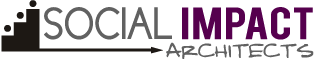 Rating:  = Area requires much more work  = Area requires modest revisions             = Area requires minimal or no revisions ContentRatingCompelling argument for the audience – clear need in the community and how the organization fills that void. There is a clear call to action that avoids jargon. XXVisualsValue added – the visual aids add value to the prospectus by helping make the argument simple and clear to the reader at a glance.XX Structure, Style & ConsistencyLogical – the structure of the prospectus flows naturally and creates a story that builds from problem to solution to resolution.XX 